Volám sa Rebeka Orbanová a mám 16 rokov. Mám rázštep chrbtice a som na invalidnom vozíku.    Študujem na Mokrohájskej škole, som prváčka na obchodnej akadémii. Rada hrám na husliach, spievam, tancujem, vyrábam všelijaké veci z ručnej výroby (nešitý patchwork, 3D pohľadnice, ...), veľa sa venujem športu (handbike, tennis, loptové hry, atletika, posilovanie,...) Moja mama Andrea s jej najlepšími kamarátmi začali behať, zúčastňovať sa na rôznych bežeckých pretekoch. Bola som veľmi šťastná, keď som mohla pri nich byť a povzbudzovať ich. Stretla som sa s mnohými rôznymi  ľuďmi, s ktorými som sa spriatelila.Medzi nimi patrí aj Gabriel Švajda. Povedal mi, že by mi rád chcel pomôcť. Preto sa rozhodol podporiť ma na Wings for life world run, zostavil tím Ready2run pre Rebeku. V tíme bolo 97 členov včetne mňa. Wings for life bola moja prvá bežecká súťaž, kde som mohla byť súťažiacou. Zabehla som spolu s Elvírou krásnych 12,78 km, čo bolo viac ako naplánové. Všetci zabehli pre mňa krásne výsledky. Každému som držala palce len ako sa dalo. Pri behu som samozrejme myslela veľa aj na Gaba, pretože on behal mimo Slovenska na Floride. Veľká vďaka patrí všetkým, ktorý sa zúčastnili tohto behu a pridali sa do môjho tímu. Najväčšia vďaka patrí Gabrielovi za jeho veľké srdce a mojej mame, ktorá je vždy pri mne. Zo zozbieraných peňazí sa kúpil nový vozík, opravil sa môj handbike, dostala som nový notebook a iné. Umožnil mi ďalšie nové kilometre najazdené na novom vozíku. Teraz už môžem drať nové kolesá. Pozor dostala som zelenú na ceste. Ja, moje červené „Ferrari“ a moja „motorka“ sme veľmi vďační všetkým, ktorí mi pomohli. Som rada, že sú ešte na svete ľudia s veľkým srdcom, plní priateľstva a pomoci druhým. 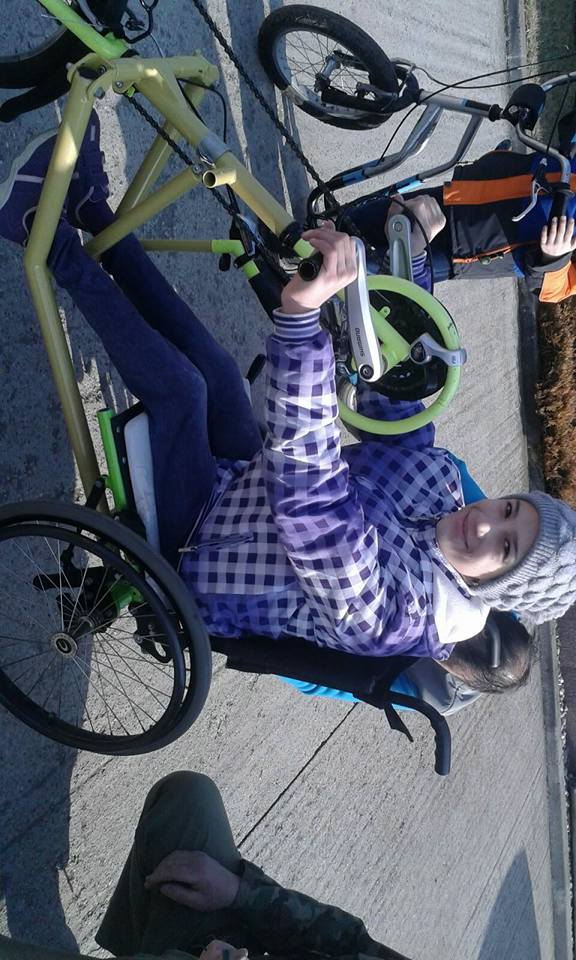 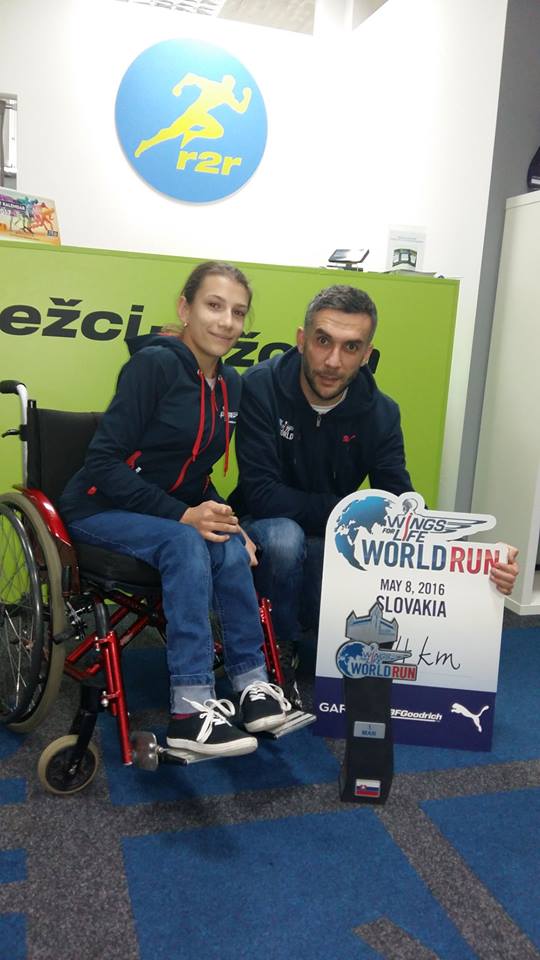 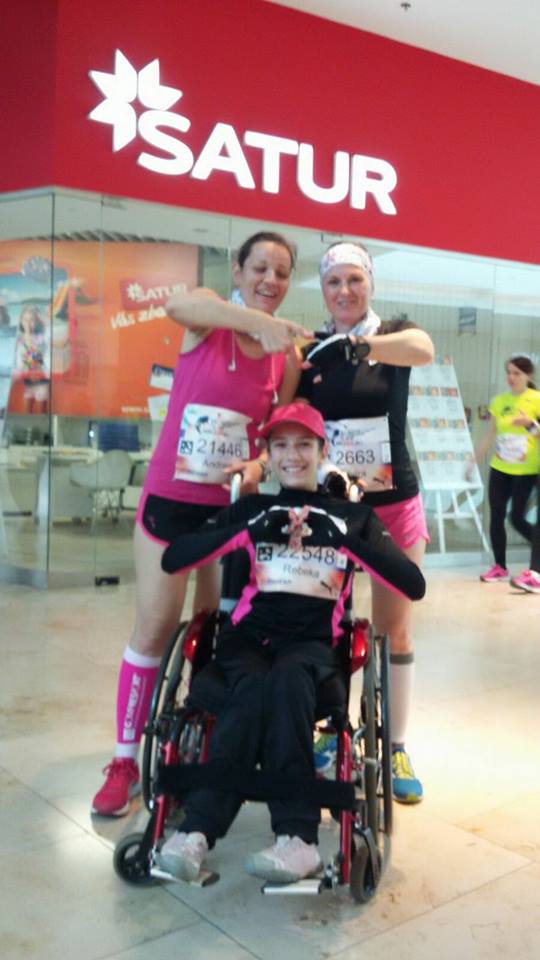 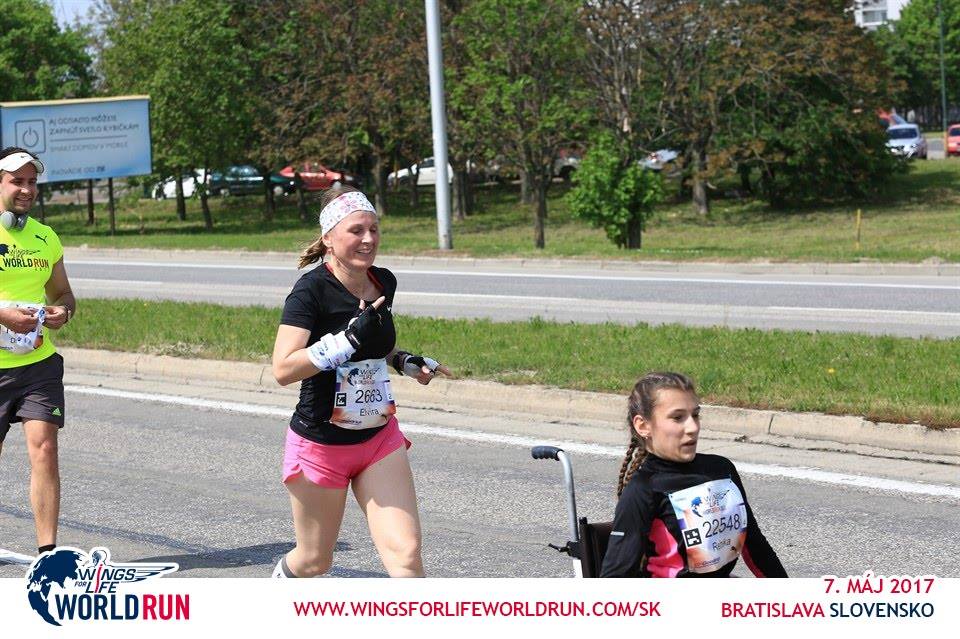 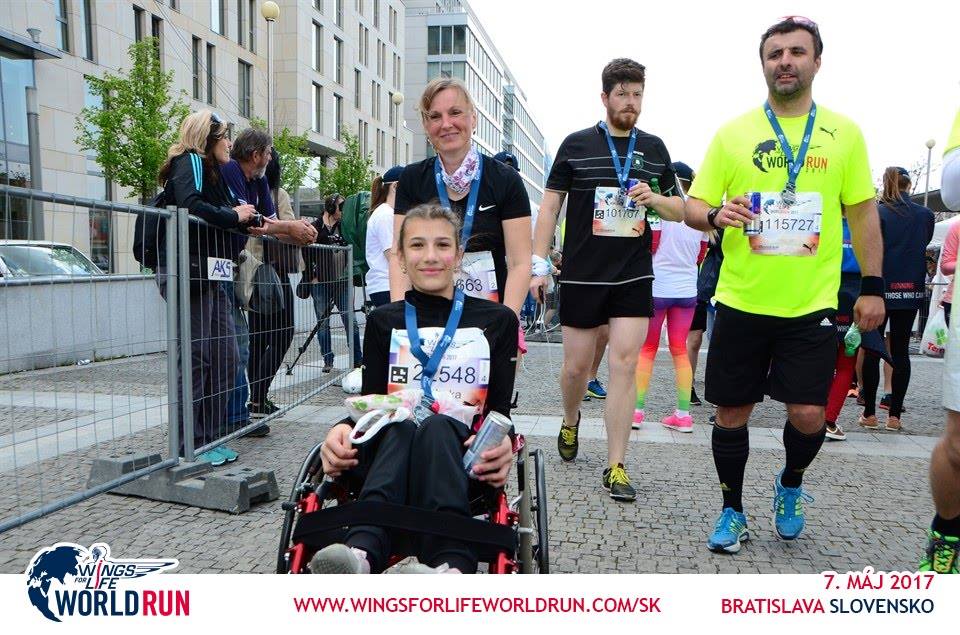 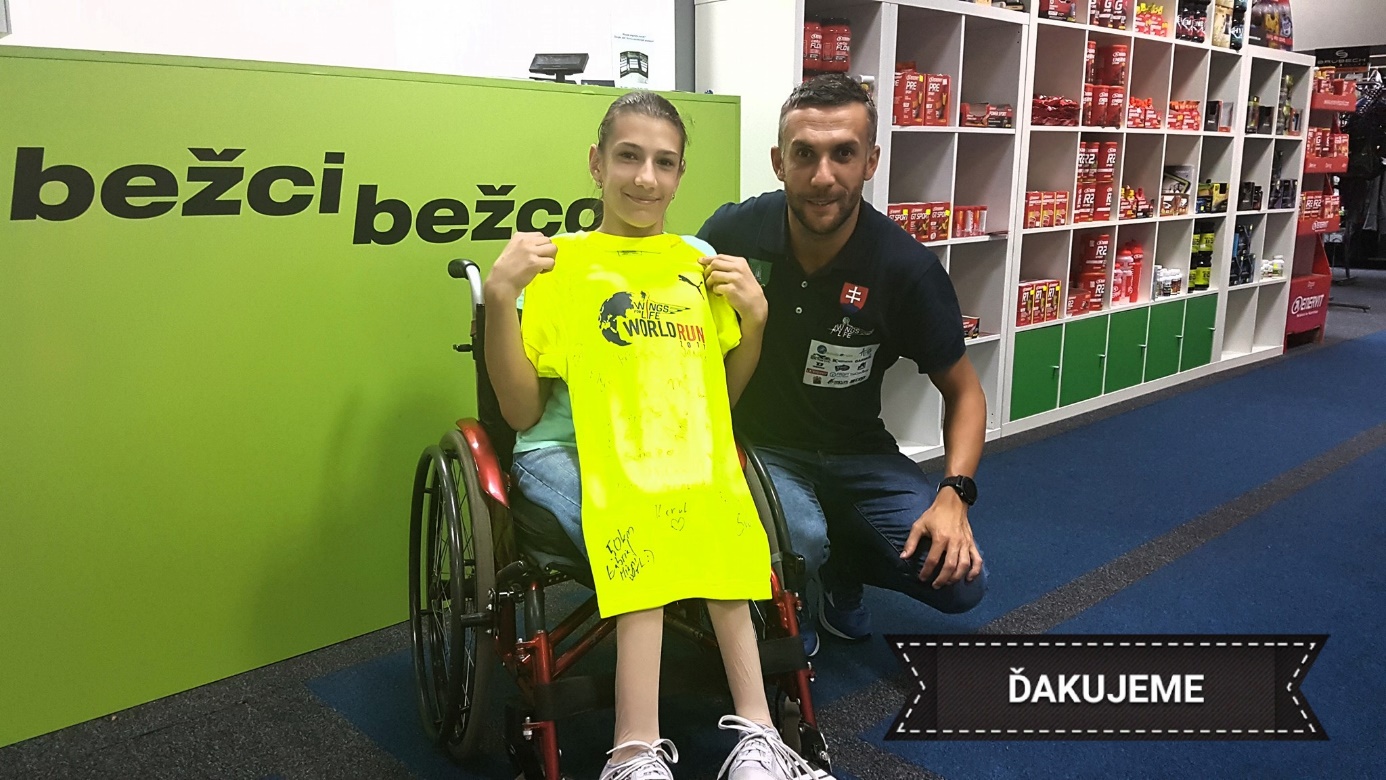 